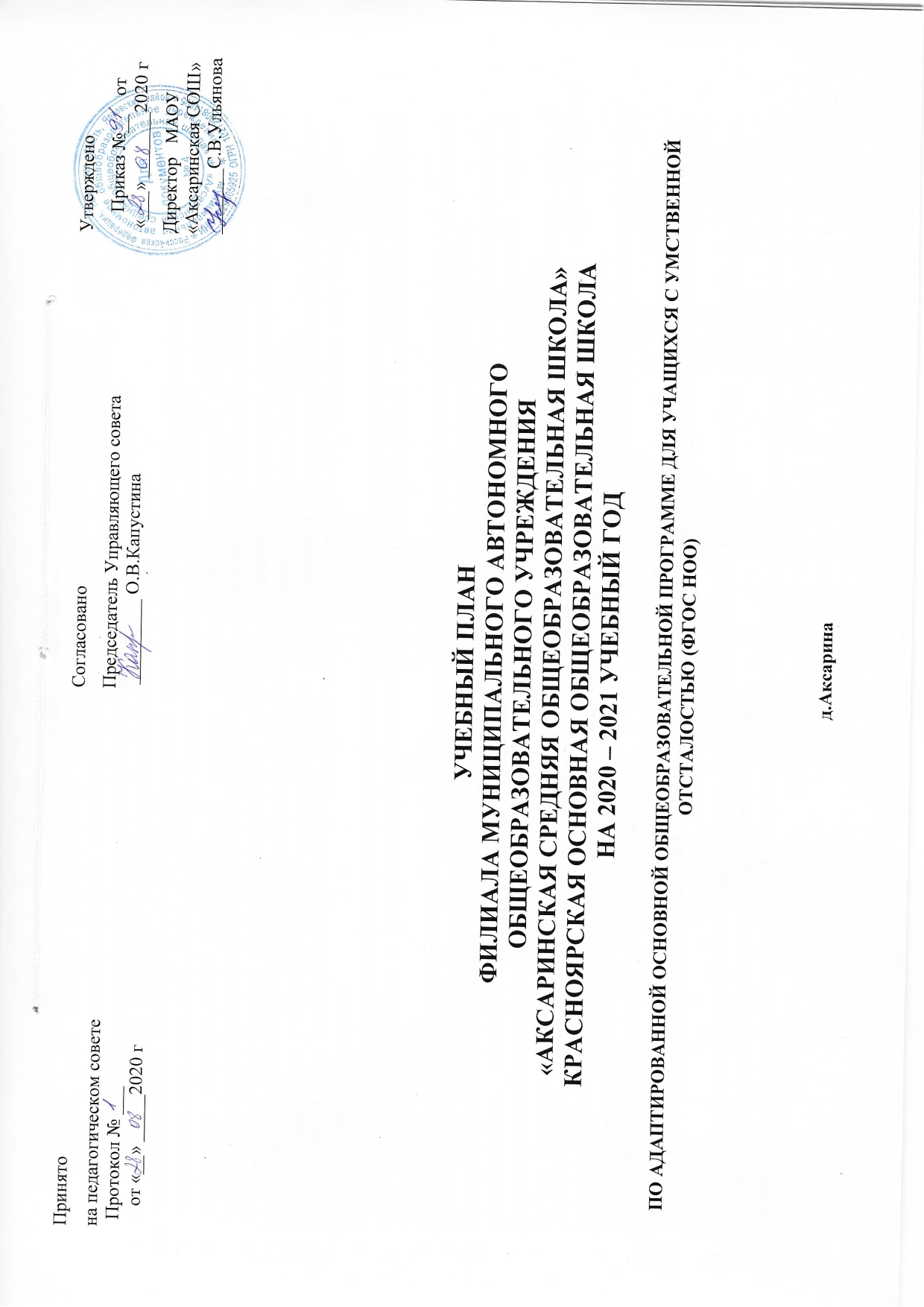 Пояснительная запискаУчебный план филиала муниципального автономного общеобразовательного учреждения «Аксаринская средняя общеобразовательная школа» Красноярская основная общеобразовательная школа на 2020/2021 учебный год по адаптированной общеобразовательной программе разработан на основе следующих нормативно - правовых документов:Федеральный закон от 29.12.2012 N 273-ФЗ"Об образовании в Российской Федерации";Федеральный закон  от  24 июля 1998 г. № 124-ФЗ «Об основных гарантиях прав ребенка в Российской Федерации»;Федеральный закон от 24 ноября 1995 года № 181-ФЗ «О социальной защите инвалидов в Российской Федерации» (статья 18);Федеральный государственный образовательный стандарт начального общего образования обучающихся с ограниченными возможностями здоровья (приказ Министерства образования и науки Российской Федерации от 19 декабря 2014 года №1598);Федеральный государственный образовательный стандарт образования обучающихся с умственной отсталостью (интеллектуальными нарушениями) (приказ Министерства образования и науки Российской Федерации от 19 декабря 2014 №1599); Письмо Министерства Просвещения РСФСР от 08 июля 1980 N 281-М, Министерства Здравоохранения РСФСР от 28 июля 1980 года № 17-13-186 «О перечне заболеваний,  по поводу которых дети нуждаются в индивидуальных занятиях на дому и освобождаются от посещения массовой школы»;Приказ Министерства образования Российской Федерации от 30.08.2013 № 1015 «Об утверждении  порядка организации  осуществления образовательной деятельности по основным общеобразовательным программам начального общего, основного общего и среднего общего образования»;Приказ Министерства образования и науки Российской Федерации от 10 апреля 2002 года №29/2065-п «Об утверждении учебных планов специальных (коррекционных) образовательных учреждений для обучающихся воспитанников с отклонениями в развитии»;Приказ Министерства образования Российской Федерации от 19.12.2014 №1598 «Об утверждении федерального государственного образовательного стандарта начального общего образования обучающихся с ограниченными возможностями здоровья» (зарегистрирован Минюстом России 3 февраля 2015 г, регистрационный № 35847), вступает в силу с 1 сентября 2016 г.Приказ Министерства образования Российской Федерации от 19.12.2014 №1599 «Об утверждении федерального государственного образовательного стандарта   образования обучающихся с умственной отсталостью (интеллектуальными нарушениями)» (зарегистрирован Минюстом России 3 февраля 2015 г, регистрационный № 35850), вступает в силу с 1 сентября 2016 г.Письмо Министерства Просвещения РСФСР от 24 января 2003 г. N 01-50-25/32-05«О защите конституционных прав на образование детей-инвалидов, страдающих умственной отсталостью»;Письмо Министерства образования Российской Федерации от 04.09.1997 №48 «О специфике деятельности специальных (коррекционных) образовательных учреждений I-VIII видов» (в редакции Инструктивного письма Минобразования России от 26.12.2000 №3);Письмо Министерства образования Российской Федерации от 28.02.2003 №27/2643-6 «Методические рекомендации по организации деятельности образовательных учреждений надомного обучения»;Письмо Министерства Просвещения РСФСР от 09.04.2014 № НТ-392/07 «Об итоговой аттестации обучающихся с ограниченными возможностями здоровья»;Письмо Министерства образования Российской Федерации от 13.11.2015 №07-3735 «О направлении методических рекомендаций» (о распространении практик по образованию детей с ОВЗ)»; Письмо Министерства образования Российской Федерации от 11.03.2016 №ВК-452/07 «О введении ФГОС ОВЗ»;СанПиН 2.4.2.3286 «Санитарно-эпидемиологические требования к условиям и организации обучения и воспитания в организациях,     осуществляющих образовательную деятельность по адаптированным основным общеобразовательным программам для обучающихся с ограниченными возможностями здоровья», утвержденные постановлением Главного государственного санитарного врача Российской Федерации от 10 июля 2015 года №26. Приказ Департамента образования и науки Тюменской области от 17.08.2015 №264/ОД «Об утверждении Плана действий по обеспечению введения ФГОС ОВЗ в Тюменской области»;Приказ Департамента образования и науки Тюменской области от 13.10.2015 №370/ОД «Об обеспечении введения ФГОС ОВЗ» (создание рабочей группы, перечень пилотных площадок).Приказ Министерства образования и науки РФ от 28.12.2018 г. №345 «о Федеральном перечне учебников, рекомендованных к использованию при реализации имеющихся государственную аккредитацию образовательных программ начального общего, основного общего, среднего общего образования»;       Учебный план для учащихся с умственной отсталостью предусматривает девятилетней срок обучения для получения основного (общего) образования и профессиональной трудовой подготовке.Учебный план определяет общие рамки принимаемых решений при разработке содержания образования, требований к его усвоению и организации образовательного процесса, а также выступает в качестве одного из основных механизмов его реализации.В соответствии с требованиями Стандарта (п. 1. 13), который устанавливает сроки освоения АООП обучающимися с умственной отсталостью (интеллектуальными нарушениями) в течение 9-13 лет годовой и недельный учебные планы могут быть представлены в 4-х вариантах:1 вариант ― I-IV; V-IX классы (9 лет);2 вариант ― подготовительный первый (I1)- IV; V-IX классы (10 лет);3 вариант ― I-IV; V-IX; X-XII (12 лет);4 вариант ― подготовительный первый (I1)- IV; V-IX; X-XII (13 лет).Учебный план состоит из двух частей — обязательной части и части, формируемой участниками образовательных отношений.Обязательная часть учебного плана определяет состав учебных предметов обязательных предметных областей, которые должны быть реализованы во всех имеющих государственную аккредитацию образовательных организациях, реализующих АООП, и учебное время, отводимое на их изучение по классам (годам) обучения.Обязательная часть учебного плана отражает содержание образования, которое обеспечивает достижение важнейших целей современного образования обучающихся с умственной отсталостью (интеллектуальными нарушениями):формирование жизненных компетенций, обеспечивающих овладение системой социальных отношений и социальное развитие обучающегося, а также его интеграцию в социальное окружение; формирование основ духовно-нравственного развития обучающихся, приобщение их к общекультурным, национальным и этнокультурным ценностям;формирование здорового образа жизни, элементарных правил поведения в экстремальных ситуациях.Часть базисного учебного плана, формируемая участниками образовательных отношений, обеспечивает реализацию особых (специфических) образовательных потребностей, характерных для данной группы обучающихся, а также индивидуальных потребностей каждого обучающегося. Таким образом, часть учебного плана, формируемая участниками образовательных отношений, предусматривает:учебные занятия, обеспечивающие различные интересы обучающихся, в том числе этнокультурные;увеличение учебных часов, отводимых на изучение отдельных учебных предметов обязательной части; введение учебных курсов, обеспечивающих удовлетворение особых образовательных потребностей, обучающихся с умственной отсталостью (интеллектуальными нарушениями) и необходимую коррекцию недостатков 
в психическом и (или) физическом развитии;введение учебных курсов для факультативного изучения отдельных учебных предметов. В 2-4 классах 3 часа из части, формируемой участниками образовательных отношений перенесен на обязательную часть для изучения русского языка, математики и мира природы и человека по 1 часу на основе анкетирования родителей и согласование с Управляющим советом школы;Содержание коррекционно-развивающей области учебного плана представлено коррекционными занятиями (логопедическими и псих коррекционными) и ритмикой в младших классах. Всего на коррекционно-развивающую область отводится 6 часов в неделю.Выбор коррекционных индивидуальных и групповых занятий, их количественное соотношение может осуществляться общеобразовательной организацией самостоятельно, исходя из психофизических особенностей, обучающихся с умственной отсталостью на основании рекомендаций психолого-медико-педагогической комиссии и индивидуальной программы реабилитации инвалида. Время, отведенное на реализацию коррекционно-развивающей области, не учитывается при определении максимально допустимой недельной нагрузки, но учитывается при определении объемов финансирования. Ведущими специалистами при этом являются врачи, учитель физического воспитания, психологи, логопеды, учителя - дефектологи, которые проводят диагностику, определяют программу коррекции развития ребенка и проводят коррекционные занятия. На коррекционные индивидуальные и групповые занятия отводятся часы во второй половине дня. Продолжительность занятий 15 - 25 минут.           Отсутствие необходимых штатных специалистов не освобождает учреждение от проведения коррекционных занятий: образовательное учреждение реализует проведение коррекционно-развивающих занятий, предусмотренных учебным планом учителями начальных классов и учителями русского языка и литературы. Кроме того, специалисты дают рекомендации по включению коррекционных компонентов во все формы образовательного процесса. Эти занятия находятся за пределами максимальной учебной нагрузки учащихся и входят в максимально допустимое количество часов. Указанное количество недельных часов, отводимых на эти занятия в каждом классе, входит в нагрузку на каждого учащегося. В конце учебного года психолого-медико-педагогический консилиум школы рассматривает вопрос о возможной смене коррекционной программы обучения на общеобразовательную программу при условии положительной динамики в развитии учащегося.  В образовательном учреждении обучаются дети с умственной отсталостью по адаптированной основной общеобразовательной программе.Наполняемость учащихся по классам:      Изучение учебных предметов обязательной части учебного плана организуется с использованием учебников, входящих федеральный перечень учебников, утвержденный приказом Министерства образования и науки  РФ от 28.12.2018 г. №345 «О Федеральном перечне учебников, рекомендованных к использованию при реализации имеющихся государственную аккредитацию образовательных программ начального общего, основного общего, среднего общего образования», Минобрнауки России от 31 марта 2014 г. №253 в последней редакции от 05.07.2017 № 629 с внесенными изменениями на основании Приказов Минобрнауки РФ от 08.06.2015 №576 и №1529 от 28.12.2015. В соответствии с пунктом 3 приказа Минобрнауки РФ от 31.03.2014 № 253 школа вправе в течение 5 лет использовать учебники, закупленные ранее и не включенные в федеральный перечень. (Приложение № 1 «Выбор УМК, используемых при реализации учебного плана»).* Часы из части, формируемой участниками образовательных отношений по решению родителей обучающихся распределяются следующим образом: во 2-4 классах 1 час переносится на учебный предмет «Русский язык», 1 час на учебный предмет «Мир природы и человека», 1 час на учебный предмет «Ручной труд» на основе анкетирования родителей и согласование с Управляющим советом школы;Индивидуальные и групповые коррекционные занятия (часы на 1 ребенка)В связи с переносом часов части, формируемой участниками образовательных отношений в обязательную часть учебного плана, удовлетворение интеллектуальных интересов, обучающихся/родителей происходит через обще интеллектуальное направление ВУД, включающее следующие программы: «Занимательная математика», «Поэтическая мастерская», «Легоконструирование», «Хоровое пение».На основе анкетирования учащихся и родителей (законных представителей) в учебный план вошли следующие программы ВУД:Темы программ ВУДТаблица № 1. «Обще интеллектуальное направление»  Промежуточная аттестация проводится в форме контрольных работ, контрольных списываний, собеседований по вопросам, выразительного чтения текста уровня физической подготовленности и практических работ в сроки, определенные годовым календарным учебным графиком филиала  МАОУ «Аксаринская СОШ» «Красноярская ООШ» на 2020-2021 учебный год. Формы (определяются учебным планом), периодичность, порядок текущего контроля успеваемости и промежуточной аттестации учащихся в МАОУ «Аксаринская СОШ», их перевод в следующий класс по итогам учебного года (освоения адаптированной основной общеобразовательной программы для учащихся с умственной отсталостью) определяет локальный нормативный акт «Положение о формах, периодичности и порядке текущего контроля успеваемости и промежуточной аттестации обучающихся  по адаптированной основной общеобразовательной программе для  учащихся с умственной отсталостью  в МАОУ «Аксаринская СОШ»», утвержденный приказом директора школы от 17.02.2015 № 10.Итоговая отметка по учебному предмету выставляется на основе четвертных и отметок, полученных на промежуточной аттестации в соответствии с правилами математического округления.          В 1 классе промежуточная аттестация не проводится. На основе наблюдений за ежедневной образовательной деятельностью обучающихся учитель устанавливает фактический уровень планируемых результатов (предметных, метапредметных, личностных) освоения основной образовательной программы начального общего образования.Во 2-4  классах  промежуточная аттестация производится следующим образом:Изучение учащимися региональных особенностей, в том числе краеведения и экологии, в форме интегрированных модулей в рамках учебных предметов Учебный план филиала МАОУ «Аксаринская СОШ» «Красноярская ООШ» обеспечивает приобщение учащихся к общекультурным и гуманистическим ценностям. Данный учебный план вступает в действие с 01 сентября 2020 года.Класс123456789Кол-во учеников000100000Итого 111111111Учебный план общего образованияобучающихся с умственной отсталостью (интеллектуальными нарушениями): вариант 1I-IV классы (ФГОС)Учебный план общего образованияобучающихся с умственной отсталостью (интеллектуальными нарушениями): вариант 1I-IV классы (ФГОС)Учебный план общего образованияобучающихся с умственной отсталостью (интеллектуальными нарушениями): вариант 1I-IV классы (ФГОС)Учебный план общего образованияобучающихся с умственной отсталостью (интеллектуальными нарушениями): вариант 1I-IV классы (ФГОС)Учебный план общего образованияобучающихся с умственной отсталостью (интеллектуальными нарушениями): вариант 1I-IV классы (ФГОС)Учебный план общего образованияобучающихся с умственной отсталостью (интеллектуальными нарушениями): вариант 1I-IV классы (ФГОС)Учебный план общего образованияобучающихся с умственной отсталостью (интеллектуальными нарушениями): вариант 1I-IV классы (ФГОС)Предметные областиКлассы Учебные предметыКоличество часов в годКоличество часов в годКоличество часов в годКоличество часов в годВсегоПредметные областиКлассы Учебные предметыIIIIIIIVВсегоОбязательная частьОбязательная часть1. Язык и речевая практика1.1.Русский язык1.2.Чтение (Литературное чтение)1.3.Речевая практика3323+1*423+1*423+1*4212+3*1582. Математика2.1. Математика (Математика и информатика)3444153. Естествознание3.1.Мир природы и человека21+1*1+1*1+1*5+3*4. Искусство4.1. Музыка4.2. Рисование21111111545. Технология5.1. Ручной труд21+1*1+1*1+1*5+3*6. Физическая культура6.1. Физическая культура (Адаптивная физическая культура)333312Итого Итого 2123232390Часть, формируемая участниками образовательных отношений Часть, формируемая участниками образовательных отношений 00000Коррекционно-развивающая область: Коррекционно-развивающая область: 666624Логопедические занятияЛогопедические занятия22228Психологические занятияПсихологические занятия22228Лечебно-физическая культураЛечебно-физическая культура11114РитмикаРитмика11114Внеурочная деятельностьВнеурочная деятельность444416Спортивно-оздоровительноеСпортивно-оздоровительное11114НравственноеНравственное11114СоциальноеСоциальное11114 Общекультурное Общекультурное11114Максимально допустимая годовая нагрузка (при 5-дневной учебной неделе)Максимально допустимая годовая нагрузка (при 5-дневной учебной неделе)31333333130Коррекционные занятияКоличество часов в неделю, в десятичном выраженииКоличество часов в неделю, в десятичном выраженииКоличество часов в неделю, в десятичном выраженииКоличество часов в неделю, в десятичном выраженииКоррекционные занятия1 класс2 класс3 класс4 классРитмика1/3*15=45 мин1/3*15=45 мин1/3*15=45 мин1/3*15=45 минПсихологические  занятия1/6*15=90 мин1/6*15=90 мин1/6*15=90 мин1/6*15=90 минЛогопедические занятия1/6*15=90 мин1/6*15=90 мин1/6*15=90 мин1/6*15=90 минЛечебно-физическая культура1/3*15=45 мин1/3*15=45 мин1/3*15=45 мин1/3*15=45 минИтого6666Коррекционные занятияКоличество минут на 1 занятие	Количество минут на 1 занятие	Количество минут на 1 занятие	Количество минут на 1 занятие	Коррекционные занятия1 класс2 класс3 класс4 классРитмика15 мин15 мин15 мин15 минПсихологические  занятия15мин15мин15мин15минЛогопедические занятия15 мин15 мин15 мин15 минЛечебно-физическая культура15мин15мин15мин15минИтого6666КлассНазвание программыПрограмма, автор(ы)Издательство, год издания1-2«Легоконструирование»Программа составлена на основе учебно-методического пособия под руководством Халамова В.Н. «Образовательная робототехника во внеурочной деятельности  в условиях введения ФГОС»Просвещение, 20121-4«Хоровое пение»Программа разработана на основе примерной программы учебного предмета музыка модуля «Коллективное музицирование (хоровое пение)».Просвещение,20133-4«Занимательная математика»Программа составлена на  основе  сборника программ внеурочной деятельности под редакцией Н.В. ВиноградоваПросвещения, 20131-4«Поэтическая мастерская»Программа составлена на основе системы М.Р. Просвещение, 2012Общеобразовательныеобласти1234Чтение (Литературное чтение) и речевая практика165170170136Русский язык165170170170рисование15151515Музыка13141414Физическая культура (Адаптивная физическая культура)7151515технология6111111ритмика13141414